Cops and Rodders Car ShowSUNDAY, MAY 22, 2022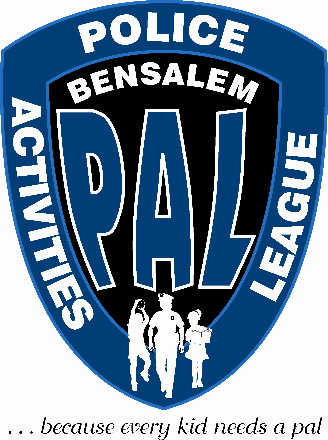 PARX CASINO / RACING PARKING AREA
VENDOR REGISTRATION FORM
 Proceeds BeneﬁtThe Bensalem Police Activities League (PAL)
(Enter on Richelieu Road entrance between 7:30 AM to 9:00 AM-All canopies must be anchored or weighted) Vendor Name/Business ___________________________________________ Description of Goods/Services _____________________________________
 ____________________________________________________________________________ Contact Name ______________________________________ Phone ____________________EMAIL ____________________________________ @ ________________________________Full Mailing Address:      _________________________________________________________Vendor Space Fee is $ 20.00 Per Table (8’max & supplied by vendor)-Spaces are assigned in arrival order. PLEASE FORWARD REGISTRATION FORM WITH PAYMENT TO THE FOLLOWING ADDRESS:  
BENSALEM POLICE PAL, 2400 BYBERRY ROAD, BENSALEM, PA 19020  ATTENTION: TRACEY BUECHNER
Make checks payable to ”Bensalem Township Police Activities League”
# Tables Requested _____ x  $ 20.00 = $ __________ enclosed     
                               Other type vendor space or questions-Contact Joel: 445 866-2355

I understand Bensalem Township, Parx Casino, Movin’On KruZers Car Club, the Show Sponsors and/or any other organization or person working or associated with this event, is not responsible for the loss or injury to me, my vendor workers, or my property at any time during this event.  I understand that all vendors attending this show must be covered under an appropriate current liability insurance policy.  I also understand that bringing alcoholic beverages, cooking appliances and/or firearms to this event is strictly prohibited.  I am aware that I and my vendor space may be photographed and subsequently used in Movin’ On KruZers, Bensalem Township or Parx Casino publications, including electronic media, promotional literature, advertising and other similar communications.  By signing below, I agree to the above terms. Authorized Rep. PRINT NAME ______________________________________Title____________________
 SIGNATURE  ______________________________________   DATE __________________         